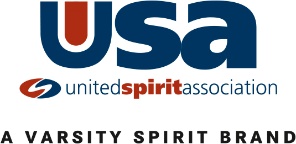            2022-23 DEDUCTION SCORING GUIDELINES                                                  SCHOOL SHOW CHEER DIVISIONS ONLY                   (Does not include Group Stunt, Crowdleader™ Teams, or Game Day divisions)ATHLETE FALL (AF) – (0.5) point deductionDrops to the performance surface during individual tumbling and/or jump skills will result in a 0.5 deduction for each occurrence.Examples:Hands or knees down on tumbling or jump skills Landing on head, shoulders, back, seat, thighs during individual skillsBUILDING BOBBLES (BB) – (0.5) point deduction		Bobbles during stunts, pyramids, and tosses will result in a 0.5 deduction for each occurrence.Examples:Stunts and pyramids that almost drop/fall, but are savedTop person becomes weight bearing on a spotterIncomplete twisting cradle to side or proneMistakes made during cradle or dismount. Top person has hand(s) or both feet on the floorSevere balance checksSevere timing issues BUILDING FALLS (BF) – (1.0) point deduction		Mistakes during stunts, pyramids, and tosses will result in a 1.0 deduction for each occurrence.Examples:Drops from individual stunt to a cradle, load-in, prone, flatback, etc.Drops from individual stunt to pop down, or lowering top person to the performance surface Base or spotter drops to performance surface during building skillToss that does not land in a cradle (lands inverted, backward, etc.)MAJOR BUILDING FALLS (MBF) – (1.5) point deductionDrops to the performance surface from a stunt, pyramid or toss by the top person and/or bases/spotters will result in a 1.5 deduction for each occurrence.Examples:Top person lands on the performance surface from a stunt, pyramid, or tossMultiple bases and/or spotters drop to the performance surfaceTop person lands on a base and/or spotter who drops to the performance surfaceMAXIMUM (MAX) – (2.0) point deductionCollapses during pyramid skills where fall(s) continue to affect other portions of the pyramid will result in a 2.0 deduction.Example:Multiple pyramid falls that affect other portions of the pyramidSeparated pyramids will be treated separatelyIf a pyramid regains stability, additional deductions can be given           2022-23 LEGALITY JUDGE - SCORING GUIDELINESSCHOOL CHEER AND GAME DAY DIVISIONSSAFETY VIOLATION – (2.0) per occurrence Given when a skill is performed, or other violation occurs, that is not allowed by the NFHS Spirit RulesDIVISION LIMITATION VIOLATION – (2.0) per occurrence Given when a skill is beyond those allowed in the USA Division LimitationsGAME DAY FORMAT VIOLATION – (2.0) per occurrenceGiven when skills or elements do not meet the additional skill restrictions for a Game Day routine. Examples include:Exceeding 3 consecutive 8-counts of skill incorporation in the Fight Song routineStunting or tumbling in the Band Chant divisionStunting beyond the restrictions listed in all Game Day routinesTIME LIMIT VIOLATION FOR TOTAL ROUTINE LENGTH – (1.0) for every 1-10 seconds over time limit. (1-10 = 1 point; 11-20 = 2 points; etc.)TIME LIMIT VIOLATION FOR SHOW CHEER TOTAL MUSIC LENGTH – (1.0) for every 1-10 seconds over time limit. (1-10 = 1 point; 11-20 = 2 points; etc.)BOWS – (.25) Bows should not be excessive in size and shouldn’t be a distraction to the performance. Bows should be worn in a manner to minimize risk for the participants, should be adequately secured on the back of the head with the tails facing down, and should not fall over the forehead.COSTUMING/FOOTWEAR/PROPS – (3.0) penalty for each violation of guidelines listed in the General InformationUNECESSARY CHANGE IN PERFORMANCE ORDER – (3.0) determined by competition officials/directorsINAPPROPRIATE MUSIC/LYRICS/CHEER WORDS, APPEARANCE AND/OR MOVEMENTS – (3.0) determined by competition officials/directors in accordance with the guidelines listed in the General InformationTUMBLING/STUNTING OFF THE MAT – (3.0) (Opens and Nationals only)UNSPORTSMANLIKE CONDUCT – (1.0) When a coach is in discussion with an official, other coaches, athletes, and/or parents/spectators, they must maintain proper professional conduct. Failing to do so may result in a 1.0 deduction and removal of coach from event. Severity of infraction may lead to team disqualification. Penalty determined by competition officials/directors.DISQUALIFICATION PENALTIES – Examples include violation of eligibility requirements, age/grade requirements, participating on two teams within the same category type/and or divisions, entering/performing in the incorrect category/division, failing to provide proof of music licensing, and severe sportsmanlike conduct. Disqualification will be determined by event officials and the Director of Special Events.Rev. 06/20/22